SCI-135-2016Comunicación de acuerdo Para los fines correspondientes se transcribe el acuerdo tomado por el Consejo Institucional, citado en la referencia, el cual dice:CONSIDERANDO QUE:La Secretaría del Consejo Institucional recibe oficio CCP-01-2016, con fecha de recibido 04 de febrero de 2016, suscrito por la Sra.  Guiselle Brenes Vargas, Secretaria Ejecutiva de la Comisión de Carrera Profesional, dirigido a la Licda.  Bertalía Sánchez S., Directora Ejecutiva de la Secretaría del Consejo Institucional, en el cual solicita realizar los trámites necesarios para la publicación de dos vacantes, una para el puesto de un miembro titular y otra para un puesto suplente, en la Comisión de Carrera Profesional, a partir del 03 de abril de 2016 y otra para un miembro suplente a partir de la misma fecha.  (Anexo 1)Con fecha 08 de febrero de 2016, se remite oficio SCI-033-2016, suscrito por la Licda.  Bertalía Sánchez Salas, Directora Ejecutiva de la Secretaría del Consejo Institucional, dirigido a la Máster Karla Garita, Directora de la Oficina de Comunicación y Mercadeo, en el cual solicita publicar que el Consejo Institucional llenará la vacante de un miembro titular y un miembro suplente, en la Comisión de Carrera Profesional, a partir del 03 de abril de 2016, por un periodo de tres años.  (Anexo 2)La Secretaría del Consejo Institucional recibe oficio DCND-071-2016, con fecha de recibido 16 de febrero de 2016, suscrito por el Dr. Freddy Araya Rodríguez, Coordinador del DOCINADE, dirigido a la Secretaría del Consejo Institucional, en el cual remite su postulación para participar en la Comisión de Carrera Profesional.  (Anexo 3)Con fecha 22 de febrero de 2016, se remite oficio SCI-075-2016, suscrito por la Licda.  Bertalía Sánchez Salas, Directora Ejecutiva de la Secretaría del Consejo Institucional, dirigido a la Máster Karla Garita, Directora de la Oficina de Comunicación y Mercadeo, en el cual solicita publicar que el Consejo Institucional dará una prórroga hasta el 7 de marzo del 2016, para la convocatoria de un miembro titular y un miembro suplente, en la Comisión de Carrera Profesional.  (Anexo 4)La Secretaría del Consejo Institucional, mediante correo electrónico, con fecha de recibido 24 de febrero de 2016, suscrito por el Dr. Luis Gerardo Meza Cascante, Director de la Escuela de Matemática,  dirigido a la Licda.  Bertalía Sánchez Salas, Directora Ejecutiva de la Secretaría del Consejo Institucional, remite su postulación para participar en el puesto de miembro titular en la Comisión de Carrera Profesional.  (Anexo 5)La Secretaría del Consejo Institucional, mediante correo electrónico, con fecha de recibido 26 de febrero de 2016, suscrito por la MSc. Claudia Zúñiga Vega, Profesora de la Escuela de Biología, dirigido a la Licda.  Bertalía Sánchez Salas, Directora Ejecutiva de la Secretaría del Consejo Institucional, en el cual solicita se le considere para el puesto de miembro titular en la Comisión de Carrera Profesional.  (Anexo 6)A la fecha del cierre de la Convocatoria, se cuenta con tres participantes, el Dr. Freddy Araya Rodríguez, el Dr. Luis Gerardo Meza Cascante y la MSc. Claudia Zúñiga Vega, quienes se postularon para el nombramiento de Miembros en la Comisión de Carrera Profesional; por lo cual se dispone elevar la propuesta al Consejo Institucional para lo correspondiente.En la Sesión No. 2662, del Consejo Institucional, realizada el 09 de marzo de 2016, se conoce la propuesta, sin embargo, la Presidencia pospuso la votación de la misma, con el fin de consultar a las personas postulantes, si en caso de no alcanzar la votación para la titularidad, aceptaban la suplencia. Por lo que mediante correo electrónico remitido por la Directora Ejecutiva de la Secretaría del Consejo Institucional, se realiza la consulta respectiva.Con fecha 9 de marzo de 2016, se recibe correo electrónico del Dr. Gerardo Meza, dirigido a la carpeta de la Secretaría del Consejo Institucional, en el que solicita retirar su candidatura a la Comisión de Carrera Profesional, la cual estaba en la agenda del Consejo Institucional, de la Sesión No. 2662. (Anexo 5)La Licda. Bertalía Sánchez S., Directora Ejecutiva de la Secretaría del Consejo Institucional, mediante correo electrónico, remite la consulta a nombre del Consejo Institucional, a los tres concursantes, preguntando si en caso de no alcanzar la votación para ocupar el puesto como titular, aceptan el nombramiento como suplentes.  Se reciben correos electrónicos, suscritos por la Máster Claudia Zúñiga, y por el Dr. Freddy Araya Rodríguez, con fecha de recibido 09 de marzo de 2016, en el cual manifiestan su deseo de participar en el puesto como titulares.  Asimismo, el Dr. Meza reitera su decisión de retirarse del concurso. (Anexos 6 y 7).  Realizadas las consultas, se cuenta con dos participantes, el Dr. Freddy Araya Rodríguez y la MSc. Claudia Zúñiga Vega, quienes manifestaron su interés en postularse para el nombramiento de Miembros Titulares en la Comisión de Carrera Profesional; por lo cual se dispone elevar la propuesta al Consejo Institucional.SE ACUERDA:Nombrar a la MSc. Claudia Zúñiga Vega, como miembro titular de la Comisión de Carrera Profesional, por el periodo de 3 años, a partir del 03 de abril de 2016 y hasta el 02 de abril del 2019.Comunicar.  ACUERDO FIRME. PALABRAS CLAVE:  Nombramiento-Titular -  Carrera - ProfesionalBSS/ars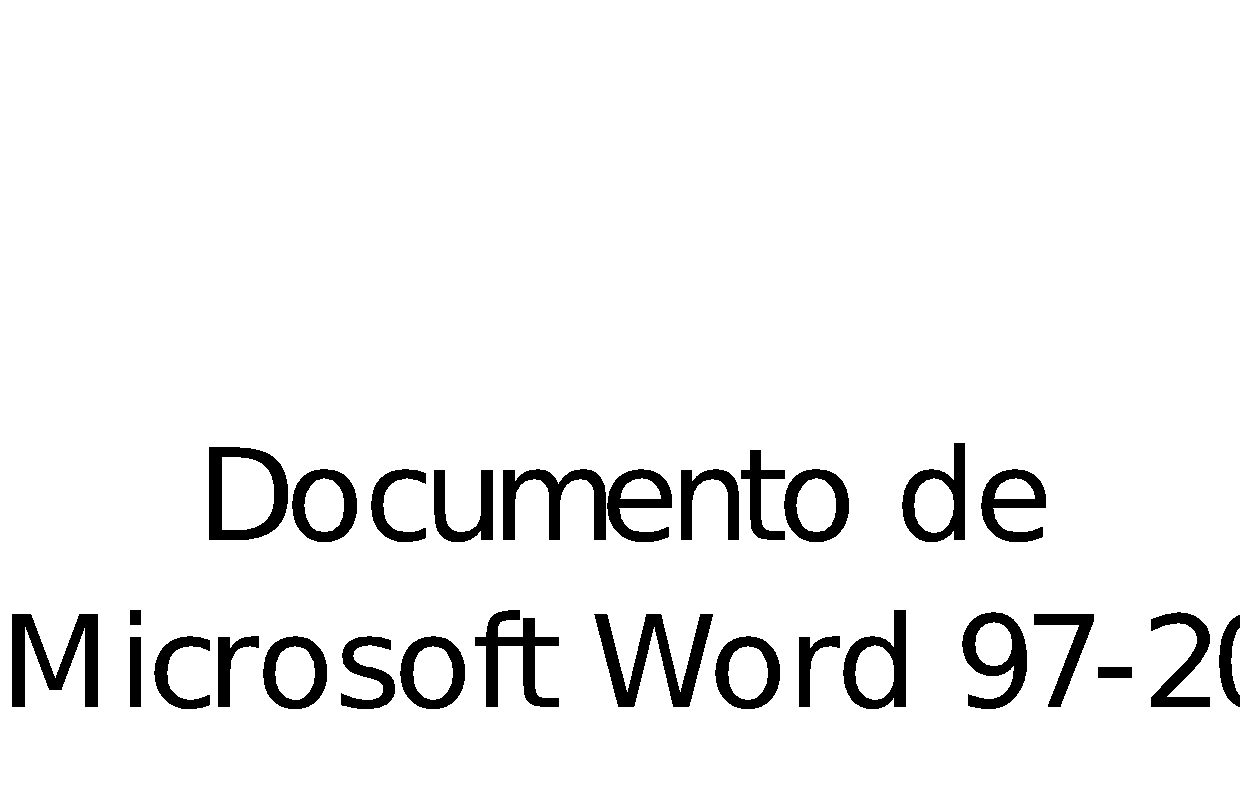 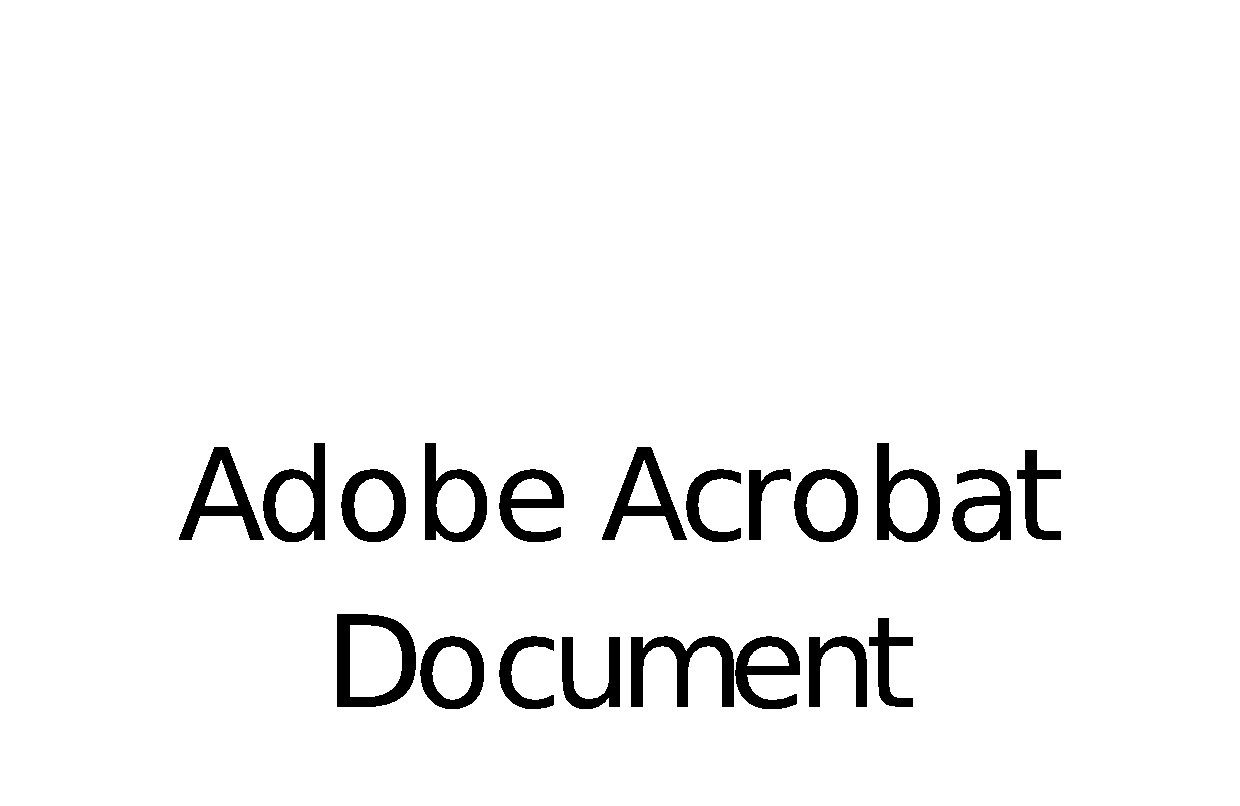 Para:Dr. Julio Calvo Alvarado, Rector MSc. Claudia Zúñiga Vega, Profesora de la Escuela de BiologíaMBA. Harold Blanco, Director del Departamento de Recursos HumanosMáster Carlos Ignacio Alvarado, Director Escuela de BiologíaSra. Guiselle Brenes, Secretaria Ejecutiva de la Comisión de Carrera ProfesionalDe: Licda. Bertalía Sánchez Salas, Directora Ejecutiva Secretaría del Consejo InstitucionalInstituto Tecnológico de Costa Rica Fecha:16 de marzo de 2016Asunto:Sesión Ordinaria No. 2963, Artículo 9 del 16 de marzo de 2016.  Nombramiento de un/a miembro titular en la Comisión de Carrera Profesionalci.  Secretaría del Consejo InstitucionalVicerrectoría de DocenciaVicerrectoría de AdministraciónVIEVIESACentro Académico San JoséCentro Académico LimónCentro Académico AlajuelaSede Regional San Carlos OPIOficina Asesoría Legal Auditoría Interna (Notificado a la Secretaria vía correo electrónico)Comunicación y Mercadeo Centro de Archivo y ComunicacionesFEITEC